СП ДС «Сказка»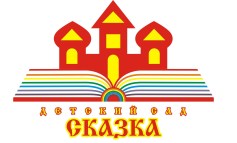 ГБОУ СОШ № 5 «ОЦ Лидер» г.о. КинельКонсультация для родителейна тему: «Скоро в школу! »подготовил:педагог-психолог Гурташева Е.М.2021«Скоро в школу!»(советы родителям).Совсем скоро вновь прозвенит школьный звонок. Для кого-то уже знакомый, а для кого-то первый. Как же сделать родителям так, чтобы будущие первоклассники посещали школу с удовольствием, радостью. Какими качествами должен обладать младший школьник, чтобы его обучение проходило успешно? И в чём состоит психологическая готовность ученика к школьному обучению?Этот вопрос волнует многих родителей и учителей  первоклассников. Очень часто родители  считают, что самое главное – научить ребёнка читать, считать и писать до поступления в школу. Но это ещё не показатель успешного обучения.Если 1 сентября спросить первоклассников хотят они учиться или нет, то большинство из них скажет, что хотят. Но если узнать почему, то услышим: «Потому что не надо спать днём», «Родители купили мне красивый портфель». Детям в школе нравятся самые разнообразные вещи: большие и красивые классы, вкусные булочки в столовой, перемены, где бегают, тетрадки и дневники с мультяшными героями на обложке, появляются новые друзья. Но они ещё не воспринимают школу так, как ожидают от них взрослые. У ребёнка должны быть побуждающие мотивы, с которыми он идёт в школу – получение новых знаний. У него должно быть особое отношение к школе, к учителю, к сверстникам и к самому себе.Учитель должен быть для ребёнка авторитетом, требования которого хочется выполнять. Школьник расстраивается и обижается на замечания учителя – это дошкольная позиция. А если ребёнок психологически готов к школе – то в ответ на замечание, он будет стараться исправить свои недочёты и ошибки. Проверьте, умеет ли ваш ребёнок:- заниматься одним делом (не только интересным) в течение 20-30 минут;- выделять сходство и различие предметов;- рисовать узор по клеточкам, следуя инструкциям и не путая «право», «лево», «вверх», «вниз»;- ориентироваться в понятиях «больше - меньше», «раньше - позже», «сначала - потом»;- понимать и выполнять простейшие задания, например, нарисовать мужчину, а не просто человека;- запоминать короткие стишки (чем больше, тем лучше).Если по каким-то пунктам вы ответили «нет», то это может говорить о психологической неготовности вашего ребёнка к регулярному обучению в школе.  Позанимайтесь с ребёнком дома, пока ещё есть время. Пусть ваш ребёнок больше общается с детьми, играет в игры с правилами,  пусть больше рисует, конструирует из любых материалов, складывает мозаики, пазлы, играет в кубики с буквами. Приобретите дидактические тетради и вместе выполняйте задания.А главное – поддержите в будущем первокласснике уверенность в себе, обеспечьте ему необходимый «эмоциональный комфорт». Ваш ребенок нуждается  в Вашей поддержке!Материал подготовила педагог-психолог Гурташева Е.М.